Mishicot FFA Alumni Scholarship Applications Due: April 1, 2019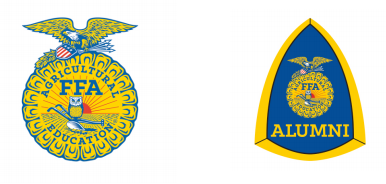 Scholarship awards are available to Mishicot FFA members who will be attending an accredited post-secondary institution, (2 year or 4 year College, either public or private, or the Farm and Industry Short Course). The FFA Alumni Association may provide up to 6 scholarships for $500 each to qualifying members.  You must have been an active FFA member for at least 2 years, with one being your senior year, and be a member in good standing. Selected scholarship recipients will be notified by the FFA Alumni at the chapter banquet held on May 5th, 2019. Recipients MUST attend the banquet to accept their scholarship. If you do not attend the banquet, you will forfeit your scholarship. An application blank is attached. Only senior FFA members may apply. Return completed applications to Mrs. Propson. The application must be received by April 1, 2019  no later than 3:30 pm. NO late applications will be accepted!!All majors will be accepted, but preference may be given to those pursuing an agricultural career. All decisions by the scholarship committee are final! This scholarship will be awarded at the end of the students first SEMESTER of schooling. The student needs to submit a copy of their first semester grades and proof of registration for second semester to the FFA Alumni treasurer, Sue Junk, in order to receive their scholarship.  Submit to tjunk6@gmail.com or 10522 Parkway Rd, Whitelaw, WI 54247. Application for Mishicot FFA Alumni ScholarshipComplete all sections of the application. Incomplete applications will not be considered. Section A - Student Information  (5 points) Section B - School Information Section C - Please answer all of the questions below in the text box provided. Activities can only be listed one time in this section Section D - Signatures (6 points) Name: Address (Street): City/State/Zip: GPA: # of Years in FFA (2pt/yr): # of times you attended chapter banquet (2pt/yr): Name of College or Technical College you plan to attend (1pt): Name of College or Technical College you plan to attend (1pt): What are you planning on studying (1pt non ag related, 2pt ag related): What are you planning on studying (1pt non ag related, 2pt ag related): 1. List the Ag classes you have taken (1 pt/class, Max-10 pts):  2.  List any FFA Activities that you have participated in at the Chapter Level and explain your involvement (up to 5 pts each): 3. List any FFA activities that you have participated in above the Chapter Level (2 pts each):4. List any FFA Leadership Conferences that you have attended (2 pts each): 5. List FFA Honors and Awards Received (1 pt each): 6. Describe your SAE Project(s) and educational impact gained: (1-3 pts-Briefly describes SAE; 4-6 pts-Explains SAE but doesn’t explain impact; 7-10 pts-Thoroughly explains SAE and impact. An additional 5 pts will be awarded if it has been submitted for state competition.) 7. List any FFA Alumni sponsored activities or events that you have participated in (2 pts each):Signature of Applicant: Signature of Applicants Parent: Signature of Agriculture Instructor: 